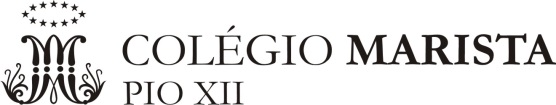 Exame Final - Plano de Estudos Componente Curricular: ArteProfessor (a):Adriana KernTurmas:2ºano EMConteúdos Conteúdos Obras de arte.Movimentos artísticos.Arte Moderna.Trabalho prático, sendo necessário a utilização de folha A3, tesoura, régua, cola, papéis coloridos, lápis de cor e canetinhas.CompetênciasRefletir e compreender sobre as manifestações artísticas para compreensão da diversidade e das diferenças culturais, ampliando os diálogos interculturais e desenvolvendo o sentimento de preservação patrimonial e de memória cultural.HabilidadesInterpretar Obras de Arte Modernas através da releitura, transformando-as na atualidade.Dominar técnicas de desenho e colagem.Obras de arte.Movimentos artísticos.Arte Moderna.Trabalho prático, sendo necessário a utilização de folha A3, tesoura, régua, cola, papéis coloridos, lápis de cor e canetinhas.CompetênciasRefletir e compreender sobre as manifestações artísticas para compreensão da diversidade e das diferenças culturais, ampliando os diálogos interculturais e desenvolvendo o sentimento de preservação patrimonial e de memória cultural.HabilidadesInterpretar Obras de Arte Modernas através da releitura, transformando-as na atualidade.Dominar técnicas de desenho e colagem.